Škoda VISION IN: oblikovalski skici posredujeta prvi vtis o zunanji podobi konceptne študije za IndijoKompaktni SUV s širokim sprednjim pokrovom, masivno Škodino masko in markantnim pogledom od zadajPremiera študije VISION IN na newdelhijskem avtomobilskem salonu Auto Expo 2020 med
5. in 12. februarjem 2020Družba ŠKODA AUTO nosilka vodilne odgovornosti za dejavnosti znamk koncerna Volkswagen v IndijiMladá Boleslav (Češka)/New Delhi (Indija), 8. januar 2020 – Masivna, markantna, mišičasta: dve oblikovalski skici posredujeta prvi vtis o ekstravertirano oblikovani zunanji podobi nove Škode VISION IN. Okoli 4,26 metra dolga konceptna študija je znanilka kompaktnega SUV-modela, izdelanega prav za indijski trg, katerega proizvodnja bo stekla še tekom leta 2020. Svoj prvi javni nastop bo študija VISION IN doživela na avtomobilskem salonu Auto Expo 2020 v New Delhiju (med 5. in 12. februarjem). Prva oblikovalska skica prikazuje dinamični sprednji del optično zelo mogočne konceptne študije modela SUV. Poleg širokega pokrova motornega prostora vizualni vtis zaznamuje velika Škodina mreža hladilnika z masivnimi prečkami. Zgornje, zelo ploske enote dvodelnih sprednjih žarometov segajo prav do maske. Pod njimi se robustno oblikovan spodnji del sprednjega odbijača bohoti z velikimi stranskimi odprtinami za zajemanje zraka in masivnim sprednjim usmernikom zraka iz aluminija. Druga skica predstavlja jasno strukturiran, markanten zadek z ostro začrtanimi tridimenzionalnimi zadnjimi lučmi, medtem ko odsevnika povezuje dodaten vodoraven svetlobni pas. Pozornost na zadku vzbudi tudi sredinsko nameščen, osvetljen napis ŠKODA. Pod njim je v zadnjem odbijaču integriran difuzor iz aluminija. Družba ŠKODA AUTO v okviru projekta INDIA 2.0 vodi aktivnosti znamk koncerna Volkswagen na indijski podcelini. Na osnovi različice MQB-A0-IN v okviru modularnega prečnega sistema, ki jo češki proizvajalec avtomobilov razvija s poudarkom za Indijo, bo nastalo več modelov znamk ŠKODA in Volkswagen. Nova lokalizirana platforma za male kompaktne modele bo prvič uporabljena pri modelu Škoda VISION IN.Dodatne informacije:Hermann Prax				Štěpán ŘehákVodja produktnega komuniciranja		Tiskovni predstavnik za produktno komuniciranjeT +420 734 298 173			T +420 734 298 614hermann.prax@skoda-auto.cz		stepan.rehak@skoda-auto.czSlikovno gradivo k sporočilu za medije:ŠKODA AUTO Družba je bila ustanovljena v pionirskih časih avtomobilizma leta 1895 in je tako eno izmed avtomobilskih podjetij z najdaljšo tradicijo na svetu.Kupcem danes ponuja devet modelskih serij osebnih vozil: Citigo, Fabia, Rapid, Scala, Octavia, Karoq, Kodiaq ter Kamiq in Superb.Leta 2018 je bilo po vsem svetu prodanih več kot 1,25 milijona vozil. Od leta 1991 je del koncerna Volkswagen, ene od globalno najuspešnejših avtomobilskih družb. Družba Škoda Auto v sklopu koncerna poleg avtomobilov samostojno izdeluje in razvija tudi druge komponente, kot so motorji in menjalniki.Deluje na treh lokacijah v Češki republiki, proizvodnja pa poteka tudi na Kitajskem, v Rusiji, na Slovaškem, v Alžiriji in Indiji – večinoma v sklopu koncernskih partnerstev, prav tako pa tudi v Ukrajini in Kazahstanu prek lokalnih partnerjev. Po vsem svetu zaposluje več kot 39.000 ljudi in je aktivna na več kot 100 tržiščih.V okviru Škoda Strategije 2025 se iz proizvajalca avtomobilov želi preobraziti v 'simply clever družbo za najboljše mobilnostne rešitve'.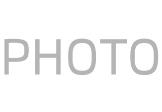 Prve skice zunanjosti modela Škoda VISION INSprednji del konceptne študije Škoda VISION IN zaznamujejo širok sprednji pokrov, velika Škodina mreža hladilnika z masivnimi prečkami in robustno oblikovan spodnji del sprednjega odbijača.
Prenesi                                Vir: ŠKODA AUTOPrve skice zunanjosti modela Škoda VISION INNa jasno strukturiranem, markantnem zadku konceptne študije Škoda VISION IN izstopajo ostro začrtane zadnje luči in vodoraven svetlobni pas.
Prenesi                                Vir: ŠKODA AUTO